PLEASE COMPLETE USING BLACK INK OR TYPE.Are you subject to any conditions or prohibitions placed on you by the Teacher Regulation Agency?          *Yes/NoIf Yes, please give full details ______________________________________________________________________________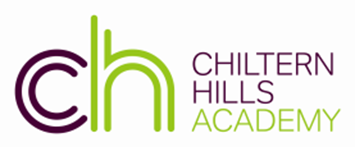 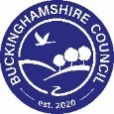 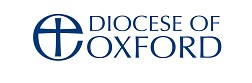       Teaching Application Form    APPLICATION FOR THE POST OF:            APPLICATION FOR THE POST OF:            SURNAME:’     TITLE: FORENAME(S):      Please give details of any previous surnames:      FORENAME(S):      Please give details of any previous surnames:      ADDRESS FOR CORRESPONDENCE:POSTCODE:      E-MAIL ADDRESS:      TELEPHONE NUMBERSHOME:      WORK:      May we contact you at work?                        Yes/No:      TELEPHONE NUMBERSHOME:      WORK:      May we contact you at work?                        Yes/No:      	Employment history		Employment history		Employment history	PRESENT OR MOST RECENT EMPLOYMENTPRESENT OR MOST RECENT EMPLOYMENTPRESENT OR MOST RECENT EMPLOYMENTName & address of employer:Nature of business:      Job title and summary of main duties:Are you still currently employed by this organisation? Job title and summary of main duties:Are you still currently employed by this organisation? Date of appointment:   /  /    Grade and details of allowance:      Salary Scale and Current Salary:      Notice required:      Grade and details of allowance:      Salary Scale and Current Salary:      Notice required:      Reasons for leaving (If applicable):      Grade and details of allowance:      Salary Scale and Current Salary:      Notice required:      Grade and details of allowance:      Salary Scale and Current Salary:      Notice required:      PREVIOUS NON-TEACHING EMPLOYMENT Please summarise your employment history since leaving full-time education, paid or unpaid, or working in a voluntary organisation or agency, full or part-time.   Start with the most recent.  Please continue on a separate sheet if necessary.PREVIOUS NON-TEACHING EMPLOYMENT Please summarise your employment history since leaving full-time education, paid or unpaid, or working in a voluntary organisation or agency, full or part-time.   Start with the most recent.  Please continue on a separate sheet if necessary.PREVIOUS NON-TEACHING EMPLOYMENT Please summarise your employment history since leaving full-time education, paid or unpaid, or working in a voluntary organisation or agency, full or part-time.   Start with the most recent.  Please continue on a separate sheet if necessary.PREVIOUS NON-TEACHING EMPLOYMENT Please summarise your employment history since leaving full-time education, paid or unpaid, or working in a voluntary organisation or agency, full or part-time.   Start with the most recent.  Please continue on a separate sheet if necessary.PREVIOUS NON-TEACHING EMPLOYMENT Please summarise your employment history since leaving full-time education, paid or unpaid, or working in a voluntary organisation or agency, full or part-time.   Start with the most recent.  Please continue on a separate sheet if necessary.Employer’s name and addressFrommonth / yearTomonth / yearJob title and summary of main dutiesReasons for leavingPlease describe the reason and duration of any period(s) longer than 1 month when you have not been in employment since leaving full-time education.Please describe the reason and duration of any period(s) longer than 1 month when you have not been in employment since leaving full-time education.Please describe the reason and duration of any period(s) longer than 1 month when you have not been in employment since leaving full-time education.Please describe the reason and duration of any period(s) longer than 1 month when you have not been in employment since leaving full-time education.Please describe the reason and duration of any period(s) longer than 1 month when you have not been in employment since leaving full-time education.Teaching experienceDo you hold Qualified Teacher Status?			*Yes/No				If yes, please give date of award _______________Is this your first teaching appointment?                  *Yes/No	If Yes, please state the name of your training establishmentIf you are a Newly Qualified Teacher please complete Section A, detailing any teaching experience gained through teaching placements.If you are a Qualified Teacher, please complete Section B only.Section A: For Newly Qualified Teaching staffSection A: For Newly Qualified Teaching staffSection A: For Newly Qualified Teaching staffSection A: For Newly Qualified Teaching staffSection A: For Newly Qualified Teaching staffDatesDatesSchool namePrimary/Secondary/SpecialAge of children taughtFromToSchool namePrimary/Secondary/SpecialAge of children taughtSection B: For Qualified Teaching staff onlySection B: For Qualified Teaching staff onlySection B: For Qualified Teaching staff onlySection B: For Qualified Teaching staff onlySection B: For Qualified Teaching staff onlySection B: For Qualified Teaching staff onlySection B: For Qualified Teaching staff onlySection B: For Qualified Teaching staff onlySection B: For Qualified Teaching staff onlySection B: For Qualified Teaching staff onlySection B: For Qualified Teaching staff onlySection B: For Qualified Teaching staff onlySection B: For Qualified Teaching staff onlyL.E.AName of School or CollegeType of school or collegeNumber on rollStatusStatusStatusExact dates of serviceExact dates of serviceExact dates of serviceExact dates of serviceExact dates of serviceExact dates of serviceL.E.AName of School or CollegeType of school or collegeNumber on rollFull or part timeQual or UnqualSalary scaleFrom:From:From:To:To:To:L.E.AName of School or CollegeType of school or collegeNumber on rollFull or part timeQual or UnqualSalary scaleDMYDMYTeacher Reference Number:Date Issued:  /  /    Date of Satisfactory Completion of Induction:  /  /    Name of Confirming Authority of induction period:		Support of application		Support of application		Support of application		Support of application		Support of application		Support of application		Support of applicationPlease attach a letter of application giving any further details of experience that may be relevant to this post.  Make sure you read the job description and person specification and refer to it throughout.  Please attach a letter of application giving any further details of experience that may be relevant to this post.  Make sure you read the job description and person specification and refer to it throughout.  Please attach a letter of application giving any further details of experience that may be relevant to this post.  Make sure you read the job description and person specification and refer to it throughout.  Please attach a letter of application giving any further details of experience that may be relevant to this post.  Make sure you read the job description and person specification and refer to it throughout.  Please attach a letter of application giving any further details of experience that may be relevant to this post.  Make sure you read the job description and person specification and refer to it throughout.  Please attach a letter of application giving any further details of experience that may be relevant to this post.  Make sure you read the job description and person specification and refer to it throughout.  Please attach a letter of application giving any further details of experience that may be relevant to this post.  Make sure you read the job description and person specification and refer to it throughout.  	Qualifications and training		Qualifications and training		Qualifications and training		Qualifications and training		Qualifications and training		Qualifications and training		Qualifications and training		Qualifications and training		Qualifications and training	EDUCATIONAL AND ACADEMIC QUALIFICATIONS (Secondary, Further/Higher or work based)Please give details of your education with examination dates, results and qualifications obtained.  Please include any training and membership of professional bodies, relevant to the application. (Please continue on a separate sheet if necessary)  Evidence of qualifications may be requested.EDUCATIONAL AND ACADEMIC QUALIFICATIONS (Secondary, Further/Higher or work based)Please give details of your education with examination dates, results and qualifications obtained.  Please include any training and membership of professional bodies, relevant to the application. (Please continue on a separate sheet if necessary)  Evidence of qualifications may be requested.EDUCATIONAL AND ACADEMIC QUALIFICATIONS (Secondary, Further/Higher or work based)Please give details of your education with examination dates, results and qualifications obtained.  Please include any training and membership of professional bodies, relevant to the application. (Please continue on a separate sheet if necessary)  Evidence of qualifications may be requested.EDUCATIONAL AND ACADEMIC QUALIFICATIONS (Secondary, Further/Higher or work based)Please give details of your education with examination dates, results and qualifications obtained.  Please include any training and membership of professional bodies, relevant to the application. (Please continue on a separate sheet if necessary)  Evidence of qualifications may be requested.EDUCATIONAL AND ACADEMIC QUALIFICATIONS (Secondary, Further/Higher or work based)Please give details of your education with examination dates, results and qualifications obtained.  Please include any training and membership of professional bodies, relevant to the application. (Please continue on a separate sheet if necessary)  Evidence of qualifications may be requested.EDUCATIONAL AND ACADEMIC QUALIFICATIONS (Secondary, Further/Higher or work based)Please give details of your education with examination dates, results and qualifications obtained.  Please include any training and membership of professional bodies, relevant to the application. (Please continue on a separate sheet if necessary)  Evidence of qualifications may be requested.EDUCATIONAL AND ACADEMIC QUALIFICATIONS (Secondary, Further/Higher or work based)Please give details of your education with examination dates, results and qualifications obtained.  Please include any training and membership of professional bodies, relevant to the application. (Please continue on a separate sheet if necessary)  Evidence of qualifications may be requested.EDUCATIONAL AND ACADEMIC QUALIFICATIONS (Secondary, Further/Higher or work based)Please give details of your education with examination dates, results and qualifications obtained.  Please include any training and membership of professional bodies, relevant to the application. (Please continue on a separate sheet if necessary)  Evidence of qualifications may be requested.EDUCATIONAL AND ACADEMIC QUALIFICATIONS (Secondary, Further/Higher or work based)Please give details of your education with examination dates, results and qualifications obtained.  Please include any training and membership of professional bodies, relevant to the application. (Please continue on a separate sheet if necessary)  Evidence of qualifications may be requested.Examination, course(with dates)Examination, course(with dates)Examination, course(with dates)FromToResult/qualifications gainedResult/qualifications gainedResult/qualifications gainedResult/qualifications gainedINSERVICE TRAINING	Give details of the most recent, relevant courses attended and indicate any awards earned.INSERVICE TRAINING	Give details of the most recent, relevant courses attended and indicate any awards earned.INSERVICE TRAINING	Give details of the most recent, relevant courses attended and indicate any awards earned.INSERVICE TRAINING	Give details of the most recent, relevant courses attended and indicate any awards earned.INSERVICE TRAINING	Give details of the most recent, relevant courses attended and indicate any awards earned.INSERVICE TRAINING	Give details of the most recent, relevant courses attended and indicate any awards earned.INSERVICE TRAINING	Give details of the most recent, relevant courses attended and indicate any awards earned.INSERVICE TRAINING	Give details of the most recent, relevant courses attended and indicate any awards earned.INSERVICE TRAINING	Give details of the most recent, relevant courses attended and indicate any awards earned.Course titleCourse titleProviderProviderProviderProviderDurationDatesDates	References		References		References		References		References		References		References		References	Give details of two people who have knowledge of you in a working / educational environment, paid or unpaid. The first reference should be your present or most recent employer.  If you are a student give appropriate school or college referees.  References must cover a 5 year consecutive period and will not be accepted from family or friends. It is the normal practice for references to be obtained before any formal interview.  Give details of two people who have knowledge of you in a working / educational environment, paid or unpaid. The first reference should be your present or most recent employer.  If you are a student give appropriate school or college referees.  References must cover a 5 year consecutive period and will not be accepted from family or friends. It is the normal practice for references to be obtained before any formal interview.  Give details of two people who have knowledge of you in a working / educational environment, paid or unpaid. The first reference should be your present or most recent employer.  If you are a student give appropriate school or college referees.  References must cover a 5 year consecutive period and will not be accepted from family or friends. It is the normal practice for references to be obtained before any formal interview.  Give details of two people who have knowledge of you in a working / educational environment, paid or unpaid. The first reference should be your present or most recent employer.  If you are a student give appropriate school or college referees.  References must cover a 5 year consecutive period and will not be accepted from family or friends. It is the normal practice for references to be obtained before any formal interview.  Give details of two people who have knowledge of you in a working / educational environment, paid or unpaid. The first reference should be your present or most recent employer.  If you are a student give appropriate school or college referees.  References must cover a 5 year consecutive period and will not be accepted from family or friends. It is the normal practice for references to be obtained before any formal interview.  Give details of two people who have knowledge of you in a working / educational environment, paid or unpaid. The first reference should be your present or most recent employer.  If you are a student give appropriate school or college referees.  References must cover a 5 year consecutive period and will not be accepted from family or friends. It is the normal practice for references to be obtained before any formal interview.  Give details of two people who have knowledge of you in a working / educational environment, paid or unpaid. The first reference should be your present or most recent employer.  If you are a student give appropriate school or college referees.  References must cover a 5 year consecutive period and will not be accepted from family or friends. It is the normal practice for references to be obtained before any formal interview.  Give details of two people who have knowledge of you in a working / educational environment, paid or unpaid. The first reference should be your present or most recent employer.  If you are a student give appropriate school or college referees.  References must cover a 5 year consecutive period and will not be accepted from family or friends. It is the normal practice for references to be obtained before any formal interview.  If you were known to either of your referees by another name please give details:       If you were known to either of your referees by another name please give details:       If you were known to either of your referees by another name please give details:       If you were known to either of your referees by another name please give details:       If you were known to either of your referees by another name please give details:       If you were known to either of your referees by another name please give details:       If you were known to either of your referees by another name please give details:       If you were known to either of your referees by another name please give details:       1st Referee.If this is your current employer, please confirm that we can contact before interview.    Y / N 2nd Referee.Please confirm that we can contact before interview.    Y / N Please confirm that we can contact before interview.    Y / N Name:Name:Position:Position:Address:Address:Tel:Tel:Email:Email:In what capacity does the above know you?In what capacity does the above know you?In what capacity does the above know you?In what capacity does the above know you?In what capacity does the above know you?In what capacity does the above know you?In what capacity does the above know you?In what capacity does the above know you?Additional InformationAdditional InformationAdditional InformationAdditional InformationAdditional InformationAdditional InformationAdditional InformationTo comply with the Asylum and Immigration legislation during the selection process you will be required to give evidence of your ability to work in the .  Do you require any documentation supplied by the Home Office or UKBA in order to work in the ?   			To comply with the Asylum and Immigration legislation during the selection process you will be required to give evidence of your ability to work in the .  Do you require any documentation supplied by the Home Office or UKBA in order to work in the ?   			To comply with the Asylum and Immigration legislation during the selection process you will be required to give evidence of your ability to work in the .  Do you require any documentation supplied by the Home Office or UKBA in order to work in the ?   			To comply with the Asylum and Immigration legislation during the selection process you will be required to give evidence of your ability to work in the .  Do you require any documentation supplied by the Home Office or UKBA in order to work in the ?   			To comply with the Asylum and Immigration legislation during the selection process you will be required to give evidence of your ability to work in the .  Do you require any documentation supplied by the Home Office or UKBA in order to work in the ?   			Yes/NoYes/NoUnder the Working Time Directive, you should not work more than 48 hours a week. Do you plan to undertake work for other employers, which would cause a breach of these regulations?Under the Working Time Directive, you should not work more than 48 hours a week. Do you plan to undertake work for other employers, which would cause a breach of these regulations?Under the Working Time Directive, you should not work more than 48 hours a week. Do you plan to undertake work for other employers, which would cause a breach of these regulations?Under the Working Time Directive, you should not work more than 48 hours a week. Do you plan to undertake work for other employers, which would cause a breach of these regulations?Under the Working Time Directive, you should not work more than 48 hours a week. Do you plan to undertake work for other employers, which would cause a breach of these regulations?Yes/NoYes/NoIf so, please give details:      If so, please give details:      If so, please give details:      If so, please give details:      If so, please give details:      Have you ever been subject to any disciplinary action by your employer or professional body?Have you been prohibited from carrying out management work?If YES to Q3 or Q4, please give details:Have you ever been subject to any disciplinary action by your employer or professional body?Have you been prohibited from carrying out management work?If YES to Q3 or Q4, please give details:Have you ever been subject to any disciplinary action by your employer or professional body?Have you been prohibited from carrying out management work?If YES to Q3 or Q4, please give details:Have you ever been subject to any disciplinary action by your employer or professional body?Have you been prohibited from carrying out management work?If YES to Q3 or Q4, please give details:Have you ever been subject to any disciplinary action by your employer or professional body?Have you been prohibited from carrying out management work?If YES to Q3 or Q4, please give details:Yes/NoYes/NoYes/NoYes/No5.    Are you a relative or partner of any employee of Chiltern Hills Academy and/or School Governor?5.    Are you a relative or partner of any employee of Chiltern Hills Academy and/or School Governor?5.    Are you a relative or partner of any employee of Chiltern Hills Academy and/or School Governor?5.    Are you a relative or partner of any employee of Chiltern Hills Academy and/or School Governor?5.    Are you a relative or partner of any employee of Chiltern Hills Academy and/or School Governor?Yes/NoYes/NoIf YES, please state name of person and relationship:       If YES, please state name of person and relationship:       If YES, please state name of person and relationship:       If YES, please state name of person and relationship:       If YES, please state name of person and relationship:       Are you a parent of a student at this school?Are you a parent of a student at this school?Are you a parent of a student at this school?Are you a parent of a student at this school?Are you a parent of a student at this school?Yes/NoYes/No If you have a disability, please let us know of any special arrangements you may need to make if you are short listed for interview: If you have a disability, please let us know of any special arrangements you may need to make if you are short listed for interview: If you have a disability, please let us know of any special arrangements you may need to make if you are short listed for interview: If you have a disability, please let us know of any special arrangements you may need to make if you are short listed for interview: If you have a disability, please let us know of any special arrangements you may need to make if you are short listed for interview:Where did you see the advertisement for this post?  Where did you see the advertisement for this post?  Where did you see the advertisement for this post?  Where did you see the advertisement for this post?  Where did you see the advertisement for this post?  DeclarationDeclarationI agree that any offer of employment with Chiltern Hills Academy is subject to satisfactory evidence of the right to work in the UK, satisfactory references, DBS check and other pre-employment checks. In accordance with the Data Protection Act 2018, Chiltern Hills Academy will hold and use personal information about me for personnel reasons and to enable the organisation to keep in touch with me.  This information can be stored in both manual and/or electronic form. I understand that my data will be used in connection with my recruitment and may be passed to non-Academy employees such as School Governors, consultants, referees etc. for purposes directly relevant to the application process. We will retain and dispose of your personal information in accordance with our Data Protection Policy.I confirm that the information given in this application and any attachments is factually correct and complete and I understand that any false information may, result in the withdrawal of a job offer or, in the event of employment, result in dismissal or disciplinary action by the Academy.For further information on how we collect, store and use personal data about individuals applying for jobs at our Academy, please see the Privacy Notice for Job Applicants on the Chiltern Hills Academy website.I agree that any offer of employment with Chiltern Hills Academy is subject to satisfactory evidence of the right to work in the UK, satisfactory references, DBS check and other pre-employment checks. In accordance with the Data Protection Act 2018, Chiltern Hills Academy will hold and use personal information about me for personnel reasons and to enable the organisation to keep in touch with me.  This information can be stored in both manual and/or electronic form. I understand that my data will be used in connection with my recruitment and may be passed to non-Academy employees such as School Governors, consultants, referees etc. for purposes directly relevant to the application process. We will retain and dispose of your personal information in accordance with our Data Protection Policy.I confirm that the information given in this application and any attachments is factually correct and complete and I understand that any false information may, result in the withdrawal of a job offer or, in the event of employment, result in dismissal or disciplinary action by the Academy.For further information on how we collect, store and use personal data about individuals applying for jobs at our Academy, please see the Privacy Notice for Job Applicants on the Chiltern Hills Academy website.Signed:       Date:    /  /     MonitoringChiltern Hills Academy operates a Diversity Policy and is committed to appointing the best candidate, on the basis of their ability to do the job. The Codes of Practice published by the Equal Opportunities Commission and the Commission for Racial Equality advise employers to monitor the outcome of selection decisions to ensure that discrimination does not occur within our recruitment and selection process.  The information you give is confidential and is used for monitoring purposes only.Chiltern Hills Academy operates a Diversity Policy and is committed to appointing the best candidate, on the basis of their ability to do the job. The Codes of Practice published by the Equal Opportunities Commission and the Commission for Racial Equality advise employers to monitor the outcome of selection decisions to ensure that discrimination does not occur within our recruitment and selection process.  The information you give is confidential and is used for monitoring purposes only.Chiltern Hills Academy operates a Diversity Policy and is committed to appointing the best candidate, on the basis of their ability to do the job. The Codes of Practice published by the Equal Opportunities Commission and the Commission for Racial Equality advise employers to monitor the outcome of selection decisions to ensure that discrimination does not occur within our recruitment and selection process.  The information you give is confidential and is used for monitoring purposes only.Chiltern Hills Academy operates a Diversity Policy and is committed to appointing the best candidate, on the basis of their ability to do the job. The Codes of Practice published by the Equal Opportunities Commission and the Commission for Racial Equality advise employers to monitor the outcome of selection decisions to ensure that discrimination does not occur within our recruitment and selection process.  The information you give is confidential and is used for monitoring purposes only.Application for the post of:      Application for the post of:      Application for the post of:      Application for the post of:      Full name:      Full name:      Full name:      Full name:      I identify my gender as (please select as appropriate)      Male/Female/Other  I identify my gender as (please select as appropriate)      Male/Female/Other  I identify my gender as (please select as appropriate)      Male/Female/Other  I identify my gender as (please select as appropriate)      Male/Female/Other  Date of birth: dd/mm/yyyyDate of birth: dd/mm/yyyyDate of birth: dd/mm/yyyyDate of birth: dd/mm/yyyyDo you consider yourself to have a disability?	Yes/No/Not answeredDo you consider yourself to have a disability?	Yes/No/Not answeredDo you consider yourself to have a disability?	Yes/No/Not answeredDo you consider yourself to have a disability?	Yes/No/Not answeredIf yes, what is the nature of your disability?      If yes, what is the nature of your disability?      If yes, what is the nature of your disability?      If yes, what is the nature of your disability?      Please complete the reverse of this sectionPlease complete the reverse of this sectionPlease complete the reverse of this sectionPlease complete the reverse of this sectionHow would you describe yourself?These categories of ethnic origin are recommended by the UK Equal Opportunities Commission as the most appropriate for the UK.  We recognise however that the specified categories may not be appropriate for everyone.  If this is the case, please use the last box.Please tick the appropriate box to indicate your cultural background:ReligionThese categories of religion were used in 2001 census.  We recognise however, that the specified categories may not be appropriate for everyone; if this is the case, please use the last box.White British	Buddhist	White Irish	Christian	White Other	Hindu	White and Black Caribbean	Jewish	White and Black African	Muslim	White and Asian	Sikh	Mixed Other	No religion	Indian	Other	Pakistani	Not answered	Bangladeshi	Asian Other	Black Caribbean	Black African	Black Other	Chinese	Chinese Other	Other Ethnic Group	Not Stated	